Publicado en Madrid el 26/06/2024 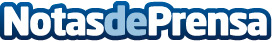 NEORIS, reconocida como empresa por la igualdad en el II Ranking de Woman ForwardLa empresa tecnológica, con más de 800 empleados en España, recibió esta distinción por su compromiso con la igualdad de género y el liderazgo femenino en el ámbito empresarialDatos de contacto:Lorena PizanoATREVIA669475452Nota de prensa publicada en: https://www.notasdeprensa.es/neoris-reconocida-como-empresa-por-la-igualdad Categorias: Nacional Inteligencia Artificial y Robótica Madrid Recursos humanos Premios Formación profesional Innovación Tecnológica Digital Actualidad Empresarial http://www.notasdeprensa.es